THIS IS A DECISION PAPERTO:	HARDIN COUNTY BOARD OF EDUCATIONFROM:	Teresa Morgan, SUPERINTENDENTDATE:	December 20th, 2018SUBJECT:   APPROVAL CPTED CHECKLIST AND REVISED 					BOOSTERAGREEMENT FOR THE NHHS INDOOR HITTING 			FACILITYFACTS:	The CPTED checklist is required paperwork for KDE.  It is a security assessment completed on the building.  In addition, KDE required that sheeting and an ADA compliant sidewalk be added to the project which the boosters are agreeing to fund. 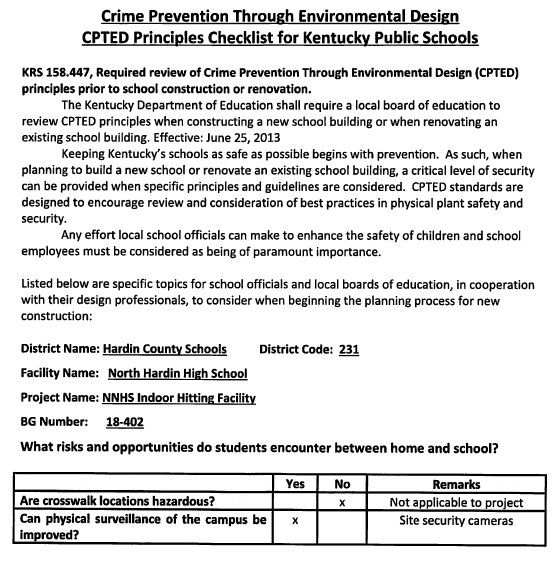 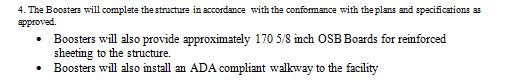 RECOMMENDATIONI RECOMMEND THE BOARD APPROVE THE CPTED CHECK LIST AND REVISED BOOSTER AGREEMENT FOR THE NHHS INDOOR HITTING PROJECT.RECOMMENDED MOTIONI MOVE THE BOARD APPROVE THE CPTED CHECK LIST AND REVISED BOOSTER AGREEMENT FOR THE NHHS INDOOR HITTING PROJECT.